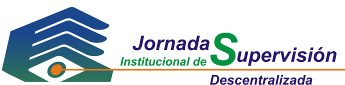 BOGOTÁ D.C  Y META Bogotá D.C 28 de  2014PARA ASOCIADOS DE LAS ENTIDADES DE ECONOMÍA SOLIDARIA Cooperativas Fondos de empleadosAsociaciones MutualesPROGRAMAMIERCOLES 28 DE MAYO 2014 LUGAR:      HOTE ROYAL  - AUDITORIO -  CALLE 74 No 13 – 272:00 p.m. a 2:30 p.m. 		InscripcionesInstalación 									JULIANA ÁLVAREZ					Directora Banca de las OportunidadesOLGA LUCÍA LONDOÑO HERRERA					Superintendente					BEATRIZ LÓPEZ ORTEGA					Intendente Delegatura Financiera2:30 p.m. a 4:00 p.m.			Capacitación Educación Financiera					“El camino a la Prosperidad”					Responsable: Programa Banca de las OportunidadesTemas:				Presupuesto – Organice sus cuentas								Ahorro – Prepárese para el futuro 					Endeudamiento- Maneje su deuda					Seguros – Cómo afrontar situaciones  de crisis4:00 p.m. a 4:15 p.m.    		Coffee Break4:15 p.m. a 6:00 p.m.			Continuación Capacitación Educación Financiera					“El camino a la Prosperidad”.Por unas entidades solidarias confiables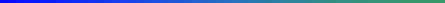 